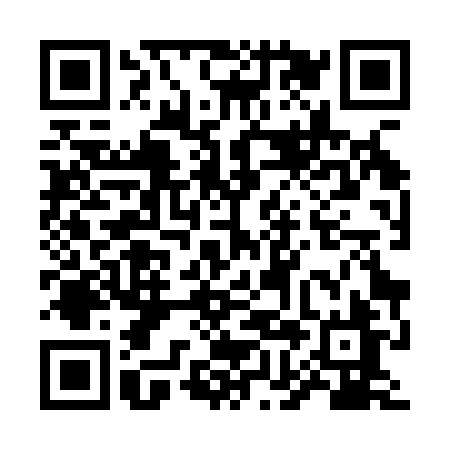 Ramadan times for Laski, PolandMon 11 Mar 2024 - Wed 10 Apr 2024High Latitude Method: Angle Based RulePrayer Calculation Method: Muslim World LeagueAsar Calculation Method: HanafiPrayer times provided by https://www.salahtimes.comDateDayFajrSuhurSunriseDhuhrAsrIftarMaghribIsha11Mon4:184:186:1812:043:525:515:517:4312Tue4:164:166:1512:033:535:535:537:4513Wed4:134:136:1312:033:555:555:557:4714Thu4:104:106:1012:033:575:565:567:4915Fri4:084:086:0812:023:585:585:587:5116Sat4:054:056:0512:024:006:006:007:5417Sun4:024:026:0312:024:016:026:027:5618Mon3:593:596:0012:024:036:046:047:5819Tue3:563:565:5812:014:046:066:068:0020Wed3:533:535:5512:014:066:086:088:0221Thu3:513:515:5312:014:076:106:108:0522Fri3:483:485:5012:004:096:126:128:0723Sat3:453:455:4812:004:106:146:148:0924Sun3:423:425:4512:004:126:156:158:1225Mon3:393:395:4312:004:136:176:178:1426Tue3:363:365:4011:594:156:196:198:1627Wed3:333:335:3811:594:166:216:218:1928Thu3:303:305:3511:594:186:236:238:2129Fri3:273:275:3311:584:196:256:258:2330Sat3:233:235:3011:584:206:276:278:2631Sun4:204:206:2812:585:227:297:299:281Mon4:174:176:2512:575:237:317:319:312Tue4:144:146:2312:575:257:327:329:333Wed4:114:116:2012:575:267:347:349:364Thu4:074:076:1812:575:277:367:369:395Fri4:044:046:1612:565:297:387:389:416Sat4:014:016:1312:565:307:407:409:447Sun3:573:576:1112:565:317:427:429:478Mon3:543:546:0812:555:337:447:449:499Tue3:503:506:0612:555:347:467:469:5210Wed3:473:476:0312:555:357:477:479:55